                              Информационная карта учителяФ.И.О.Жумакова Гульназ БектурсуновнаСведения об образовании, специальностьКГУ им. И. Арабаева,филологСтаж работы6 лет 5 месяцевКакой предмет преподаетРусский язык и литератураКоличество часов 30Классы 1Д,2Д,3Д,4Д,5Д,6Д,7Д,8Г,9Г,10В,11ВНаграды Грамота Курсы повышения, годы, темы курсов2015г., «Современные аспекты преподавания русского языка как неродного, русской литературы и культуры», 36 часов2015г., «Обучение русскому языку и литературе в средней школе в условиях иноязычного и инокультурного окружения», 72 часаТема по самообразованиюРазвитие интеллектуальных способностей учащихся через компетентностно - деятельностный подходКачество успеваемостиОлимпиадники -Проекты -Разработка методических пособии-Участие в проектах, семинарах, конференциях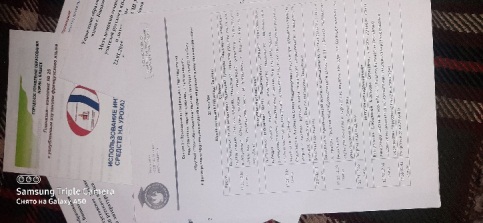 Дистанционное обучение (платформа, видео, уроки, ссылки, презентации)Whats app, telegramYoutube – https://youtu.be/gLtqk_bh6XE                   https://youtu.be/a6409GPjWcY                  https://youtu.be/GoP3BkvAX8                  https://youtu.be/dtDRWWY9eKlРезультат работы за последние 5 лет2019-2020уч.год●Открытый урок на тему «Согласование имён прилагательных с именами существительными в роде, числе и падежах», 7 класс2020-2021 уч.год●Открытый урок натему « Сложное предложение»